§12743.  Health Care Training Fund1.  Establishment.  The Health Care Training Fund, referred to in this section as the "program fund," is established as a dedicated fund to be directed and administered by the president of the system and held by the Treasurer of State.  The Treasurer of State shall keep the program fund segregated from all other funds held by the Treasurer of State and shall invest and reinvest the program fund for the benefit of the Health Workforce Retraining Program.[PL 2001, c. 439, Pt. HHHH, §1 (NEW).]2.  Sources of money.  The following sources of money must be paid into the program fund:A.  All money appropriated for inclusion in the program fund;  [PL 2001, c. 439, Pt. HHHH, §1 (NEW).]B.  All interest, dividends or other pecuniary gains from investment of money in the program fund;  [PL 2001, c. 439, Pt. HHHH, §1 (NEW).]C.  All money received pursuant to participation agreements; and  [PL 2001, c. 439, Pt. HHHH, §1 (NEW).]D.  Any grants, gifts and other money from the State and from any unit of federal, state or local government or from any person, firm, partnership or corporation for deposit to the program fund.  [PL 2001, c. 439, Pt. HHHH, §1 (NEW).][PL 2001, c. 439, Pt. HHHH, §1 (NEW).]3.  Application of program fund.  Money in the program fund must be continuously applied by the president of the system to carry out this section and may not be used for any other purpose.[PL 2001, c. 439, Pt. HHHH, §1 (NEW).]SECTION HISTORYPL 2001, c. 439, §HHHH1 (NEW). The State of Maine claims a copyright in its codified statutes. If you intend to republish this material, we require that you include the following disclaimer in your publication:All copyrights and other rights to statutory text are reserved by the State of Maine. The text included in this publication reflects changes made through the First Regular and First Special Session of the 131st Maine Legislature and is current through November 1, 2023
                    . The text is subject to change without notice. It is a version that has not been officially certified by the Secretary of State. Refer to the Maine Revised Statutes Annotated and supplements for certified text.
                The Office of the Revisor of Statutes also requests that you send us one copy of any statutory publication you may produce. Our goal is not to restrict publishing activity, but to keep track of who is publishing what, to identify any needless duplication and to preserve the State's copyright rights.PLEASE NOTE: The Revisor's Office cannot perform research for or provide legal advice or interpretation of Maine law to the public. If you need legal assistance, please contact a qualified attorney.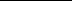 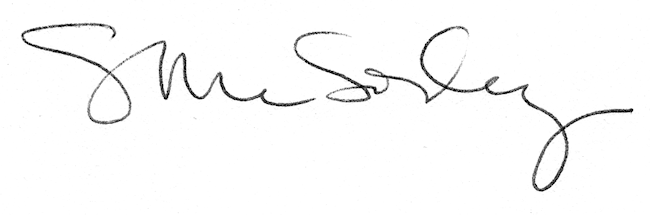 